О порядке организации и проведения открытого голосованияпо общественным территориям Городского поселения Чишминский поссовет муниципального района Чишминский район  Республики Башкортостан          Руководствуясь статьей 33 Федерального закона от 06.10.2003 № 131-ФЗ «Об общих принципах организации местного самоуправления в Российской Федерации», Постановлением Российской Федерации от 10 февраля 2016 года № 169 "Об утверждении Правил предоставления и распределения субсидий из федерального бюджета бюджетам субъектов Российской Федерации на поддержку государственных программ субъектов Российской Федерации и муниципальных программ формирования современной городской среды", Уставом Городского поселения Чишминский поссовет муниципального района Чишминский район Республики Башкортостан, с целью участия населения Городского поселения Чишминский поссовет муниципального района Чишминский район Республики Башкортостан в осуществлении местного самоуправления,   ПОСТАНОВЛЯЮ:1. Утвердить прилагаемые:1.1. Порядок организации и проведения процедуры голосования по общественным территориям Городского поселения Чишминский поссовет муниципального района Чишминский район Республики Башкортостан, подлежащей в первоочередном порядке благоустройству в 2018 году в соответствии с муниципальной программой «Формирование современной городской среды городского поселения Чишминский поссовет муниципального района Чишминский район Республики Башкортостан на 2018-2022 годы» (приложение № 1).1.2. Форму итогового протокола территориальной счетной комиссии о результатах голосования по общественно	 территории подлежащей в первоочередном порядке благоустройству в 2018 году в Городском поселении Чишминский поссовет муниципального района Чишминский район Республики Башкортостан (приложение № 2).1.3. Форму итогового протокола общественной муниципальной комиссии об итогах голосования по выбору общественной территории подлежащей в первоочередном порядке благоустройству в 2018 году в Городском поселении Чишминский поссовет муниципального района Чишминский район Республики Башкортостан (приложение № 3).1.4. Форму бюллетеня для голосования по выбору общественной территории Городского поселение Чишминский поссовет муниципального района Чишминский район Республики Башкортостан (приложение № 4).1.5. План проведения общественных обсуждений по выбору общественных территорий для рейтингового голосования по проектам благоустройства общественных территорий Городского поселения Чишминский поссовет муниципального района Чишминский район Республики Башкортостан (приложение № 5).2. Назначить ответственным за организацию работы по проведению общественных обсуждений - общественную комиссию по обсуждению проекта программы «Формирование современной городской среды городского поселения Чишминский поссовет муниципального района Чишминский район Республики Башкортостан на 2018-2022 годы» (далее – Программа), рассмотрения и проведения оценки предложений заинтересованных лиц/заявителей о включении дворовой территории многоквартирного дома и общественной территории в Программу, а также для осуществления контроля за реализацией Программы, утвержденную постановлением главы Администрации Городского поселения Чишминский поссовет муниципального района Чишминский район Республики Башкортостан от 14.08.2018 № 275.3. Настоящее постановление вступает в силу со дня официального обнародования.Глава АдминистрацииГП Чишминский поссовет     					               А.А. Гайнуллин ПОРЯДОКорганизации и проведения процедуры открытого голосования по выбору общественной территории Городского поселения Чишминский поссовет муниципального района Чишминский район Республики Башкортостан, подлежащих в первоочередном порядке благоустройству в 2018 году в соответствии с муниципальной программой «Формирование современной городской среды городского поселения Чишминский поссовет муниципального района Чишминский район Республики Башкортостан на 2018-2022 годы»1. Голосование по проектам благоустройства общественных территорий Городского поселения Чишминский поссовет муниципального района Чишминский район Республики Башкортостан, подлежащих благоустройству в 2018 году в рамках реализации муниципальной программы «Формирование современной городской среды Городского поселения Чишминский поссовет муниципального района Чишминский район Республики Башкортостан» (далее – голосование по общественной территории) проводится в целях определения общественной территории, подлежащей благоустройству в первоочередном порядке в 2018 году.2. Решение о назначении голосования по отбору общественных территорий принимается общественной комиссии по обсуждению проекта программы «Формирование современной городской среды городского поселения Чишминский поссовет муниципального района Чишминский район Республики Башкортостан на 2018-2022 годы» (далее - общественная комиссия по отбору общественных территорий / общественная комиссия).  	3. В решении общественной комиссии о назначении голосования по отбору общественной территории устанавливаются следующие сведения:1) дата и время проведения голосования;2) места проведения голосования (адреса территориальных счетных участков);3) перечень общественных территорий, представленных на голосование; 	4. Проведение голосования организует и обеспечивает общественная комиссия. Общественная комиссия:1) обеспечивает изготовление бюллетеней для проведения голосования (листы бюллетеней печатаются на русском языке, наименования общественных территорий размещаются в бюллетене в алфавитном порядке);2) участвует в формировании территориальных счетных комиссий и оборудовании территориальных счетных участков;4) рассматривает обращения граждан по вопросам, связанным с проведением голосования; 	5. Членами территориальных счетных комиссий не могут быть лица, являющиеся инициаторами по выдвижению проектов благоустройства, по которым проводится голосование.В составе территориальных счетных комиссий назначается председатель и секретарь   комиссии. 	6. Необходимую  документацию, связанную с подготовкой и проведением голосования, общественная комиссия передает в территориальные счетные комиссии.  7.  Участники голосования участвуют в голосовании непосредственно при предъявлении паспорта гражданина Российской Федерации или иного документа удостоверяющего личность и подтверждающего проживание на территории Городского поселения Чишминский поссовет муниципального района Чишминский район Республики Башкортостан. Каждый участник голосования имеет право отметить в бюллетене более одной общественной территории.Голосование по общественным территориям является рейтинговым.8. Голосование проводится на территориальных счетных участках. 	Член территориальной счетной комиссии разъясняет участнику голосования порядок голосования.  По окончании голосования все заполненные бюллетени передаются председателю территориальной счетной комиссии, который несет ответственность за сохранность заполненных бюллетеней.9. Подсчет голосов участников голосования осуществляется открыто и гласно и начинается сразу после окончания времени голосования. При подсчете голосов имеют право присутствовать представители органов местного самоуправления, политических партий и движений, общественных организаций, представители средств массовой информации, иные лица.Председатель территориальной счетной комиссии обеспечивает порядок при подсчете голосов.10. Перед непосредственным подсчетом голосов все заполненные бюллетени передаются председателю территориальной счетной комиссии. При этом фиксируется общее количество участников голосования, принявших участие в голосовании. При непосредственном подсчете голосов данные, содержащиеся в бюллетенях, заносятся в специальную таблицу, которая содержит перечень всех общественных территорий, представленных в бюллетенях, после чего суммируются.Недействительные бюллетени при подсчете голосов не учитываются. Недействительными считаются бюллетени, которые не содержат отметок в квадратах напротив общественных территорий, либо бюллетени, по которым невозможно выявить действительную волю участника голосования. Недействительные бюллетени подсчитываются и суммируются отдельно.В случае возникновения сомнений в определении мнения участника голосования в бюллетене такой бюллетень откладывается в отдельную пачку. По окончании сортировки территориальная счетная комиссия решает вопрос о действительности всех, вызвавших сомнение бюллетенях, при этом на оборотной стороне  бюллетеня  указываются причины признания его действительным или недействительным. Эта запись подтверждается подписью председателя территориальной счетной комиссии.11. При равенстве количества голосов, приоритет отдается общественной территории, заявка на включение которой, в голосование поступила раньше.12. После завершения подсчета действительные и недействительные бюллетени упаковываются в пачки, мешки или коробки, на которых указываются число упакованных действительных и недействительных бюллетеней.  Пачки, мешки или коробки с бюллетенями заклеиваются и скрепляются подписью председателя территориальной счетной комиссии.13. После проведения всех необходимых действий и подсчетов территориальная счетная комиссия устанавливает результаты голосования на своем счетном участке. Эти данные фиксируются в итоговом протоколе территориальной счетной комиссии. Территориальная счетная комиссия проводит итоговое заседание, на котором принимается решение об утверждении итогового протокола территориальной счетной комиссии.Итоговый протокол территориальной счетной комиссии подписывается всеми присутствующими членами территориальной счетной комиссии. Экземпляр итогового протокола территориальной счетной комиссии передается председателем территориальной счетной комиссии в общественную комиссию. 	14. Жалобы, обращения, связанные с проведением голосования, подаются в общественную комиссию. Комиссия регистрирует жалобы, обращения и рассматривает их на своем заседании в течение десяти дней – в период подготовки к голосованию, а в день голосования – непосредственно в день обращения. По итогам рассмотрения жалобы, обращения заявителю дается ответ.15. В итоговом протоколе территориальной счетной комиссии о результатах голосования на счетном участке (в итоговом протоколе общественной комиссии об итогах голосования в Городского поселения Чишминский поссовет муниципального района Чишминский район Республики Башкортостан ) указываются:1) число граждан, принявших участие в голосовании;2) результаты голосования (итоги голосования) в виде рейтинговой таблицы общественных территорий, вынесенных на голосование, составленной исходя из количества голосов участников голосования, отданных за каждую территорию;16. Установление итогов голосования по общественным территориям производится общественной комиссией на основании протоколов территориальных счетных комиссий, и оформляется итоговым протоколом общественной комиссии.Установление итогов голосования общественной комиссией производится не позднее, чем через 3 дня  со дня проведения голосования. 17. После оформления итогов голосования по общественным территориям председатель общественной комиссии представляет в Администрацию Городского поселения Чишминский поссовет муниципального района Чишминский район Республики Башкортостан итоговый протокол результатов голосования и решение общественной комиссии об отборе одной общественной территории, подлежащей благоустройству в 2018 году.18. Итоговый протокол общественной комиссии печатается на листах формата A4. Каждый лист итогового протокола должен быть пронумерован, подписан всеми присутствующими членами общественной комиссии, заверен печатью и содержать дату и время подписания протокола. Итоговый протокол общественной комиссии составляется в двух экземплярах. Время подписания протокола, указанное на каждом листе, должно быть одинаковым.  Использованные бюллетени для голосования и протоколы территориальных счетных комиссий, протокол общественной комиссии передаются на ответственное хранение в Администрацию Городского поселения Чишминский поссовет муниципального района Чишминский район Республики Башкортостан.19. Сведения об итогах голосования подлежат официальному опубликованию и размещаются на официальном сайте Администрации Городского поселения Чишминский поссовет муниципального района Чишминский район Республики Башкортостан и в информационно-телекоммуникационной сети «Интернет».20. Документация, связанная с проведением голосования, в том числе   бюллетени, протоколы территориальных счетных комиссий, итоговый протокол в течение шести месяцев хранятся в Администрации Городского поселения Чишминский поссовет муниципального района Чишминский район Республики Башкортостан, а затем уничтожаются.          Формаитогового протокола территориальной счетной комиссии о результатах голосования по общественным территориям Городского поселения Чишминский поссовет муниципального района Чишминский район Республики БашкортостанЭкземпляр № ______Голосование по проектам благоустройства общественных территорий Городского поселения Чишминский поссовет муниципального района Чишминский район Республики Башкортостан подлежащих в первоочередном порядке благоустройству в 2018 году в соответствии с муниципальной программой «Формирование современной городской среды городского поселения Чишминский поссовет муниципального района Чишминский район Республики Башкортостан на 2018-2022 годы»«___» _________ 20__ годаИТОГОВЫЙ ПРОТОКОЛтерриториальной счетной комиссиио результатах голосованияТерриториальная счетная комиссия № ____________1. Число граждан, внесенных в список                                                         цифрами голосования на момент окончания						      прописьюголосования2. Число бюллетеней, выданных                                    		                  цифрамитерриториальной счётной комиссией                                                      прописьюгражданам в день голосования3. Число погашенных бюллетеней                                                                 цифрами                   											      прописью4. Число заполненных бюллетеней,                                                               цифрами   полученных членами территориальной 					      прописьюсчетной комиссии5. Число недействительных бюллетеней	                                             цифрами                                          прописью6. Число действительных бюллетеней					       цифрами      прописью7. Наименование общественных территорий  Председатель территориальнойсчетной комиссии                                   ____________  _________________                                                                          (ФИО)          (подпись)Секретарь территориальной счетной комиссии                                         ____________  _________________                                                                          (ФИО)          (подпись)Члены территориальной счетной комиссии:                                                                         ____________  _________________                                                                         ____________  _________________                                                                         ____________  _________________                                                                         ____________  _________________                                                                         ____________  _________________                                                                         ____________  _________________                                                                         ____________  _________________   Протокол подписан «__» ____ 20__ года в ____ часов ____ минутФормаитогового протокола общественной муниципальной комиссии об итогах голосования по общественным территориям Городского поселения Чишминский поссовет муниципального района Чишминский район Республики БашкортостанЭкземпляр № ______Голосование по проектам благоустройства общественных территорий   Городского поселения Чишминский поссовет муниципального района Чишминский район Республики Башкортостан  подлежащих в первоочередном порядке благоустройству в 2018 году в соответствии с муниципальной программой «Формирование современной городской среды городского поселения Чишминский поссовет муниципального района Чишминский район Республики Башкортостан на 2018-2022 годы»«___» _________ 20__ годаИТОГОВЫЙ ПРОТОКОЛОбщественной муниципальной комиссииоб итогах голосованияОбщественная муниципальная комиссия Городского поселенияЧишминский поссовет муниципального района Чишминский район Республики Башкортостан1. Число граждан, внесенных в список                                                   цифрами голосования на момент окончания						      прописьюголосования (заполняется на основанииданных территориальных счётных комиссий)2. Число бюллетеней, выданных                                    		                  цифрамитерриториальной счётной комиссией                                                    прописьюгражданам в день голосования(заполняется на основанииданных территориальных счётных комиссий)3. Число погашенных бюллетеней                                                           цифрами                   (заполняется на основании   							      прописьюданных территориальных счётных комиссий)4. Число заполненных бюллетеней,                                                         цифрами   полученных членами территориальной 					     прописьюсчетной комиссии(заполняется на основанииданных территориальных счётных комиссий)5. Число недействительных бюллетеней(заполняется на основании данных                     				       цифрамитерриториальных счётных комиссий)                                                        прописью                                           6. Число действительных бюллетеней                  (заполняется на основании                                                                      цифрамиданных территориальных счётных комиссий)                                           прописью7. Наименование общественных территорийПредседатель общественноймуниципальной комиссии                            ____________  _________________                                                                          (ФИО)          (подпись)Секретарь общественной муниципальной комиссии                                                        ____________  _________________                                                                          (ФИО)          (подпись)Члены общественной муниципальной комиссии:                                                                         ____________  _________________                                                                         ____________  _________________                                                                         ____________  _________________                                                                         ____________  _________________                                                                         ____________  _________________                                                                         ____________  _________________                                                                         ____________  _________________Протокол подписан «__» ____ 20__ года в ____ часов ____ минут Приложение № 4УТВЕРЖДЕНОПостановлениемГлавы Администрации Городского поселенияЧишминский поссоветмуниципального района Чишминский районРеспублики Башкортостан                                                           						    от 29 декабря 2017 годаПриложение №5УТВЕРЖДЕНОПостановлением Главы Администрации Городского поселения Чишминский поссовет муниципального района Чишминский район Республики Башкортостан № 420 от 29.12.2017ПЛАНобщественных обсуждений по выбору общественной территории по рейтинговому голосованию по проектам благоустройства общественных территорий Городского поселения Чишминский поссовет муниципального района Чишминский район Республики БашкортостанБашКортостан РеспубликаҺыШишмӘ районыМУНИЦИПАЛЬ РАЙОНЫныҢШИШМӘ КАСАБА советыКала ултыраҒысоветыхаКимиӘте452170, Шишмә,  э.к.  Киров урамы,58тел. (34797) 2-22-72, 2-14-27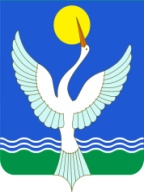 Республика БашкортостанадминистрацияГОРОДСКОГО ПОСЕЛЕНИЯЧишминский  поссоветМУНИЦИПАЛЬНОГО РАЙОНАЧишминскИЙ район452170, р.п. Чишмы,  улица Кирова,58тел. (34797) 2-22-72, 2-14-27КАРАР«29» декабрь 2017 й.№ 420ПОСТАНОВЛЕНИЕ«29» декабря 2017 г.Приложение № 1УТВЕРЖДЕНОПостановлениемГлавы Администрации Городского поселенияЧишминский поссоветмуниципального района Чишминский районРеспублики Башкортостанот 29 декабря 2017 года                                                                      Приложение № 2УТВЕРЖДЕНОПостановлениемГлавы Администрации Городского поселенияЧишминский поссоветмуниципального района Чишминский районРеспублики Башкортостан                                                           от 29 декабря 2017 годаНаименование общественной территорииКоличество голосов (цифрами/прописью)                                                                      Приложение № 3УТВЕРЖДЕНОПостановлениемГлавы Администрации Городского поселенияЧишминский поссоветмуниципального района Чишминский районРеспублики Башкортостан                                                           от 29 декабря 2017 годаНаименование общественной территорииКоличество голосов (цифрами/прописью)Подписи двух членовтерриториальнойсчетной комиссии________________________БЮЛЛЕТЕНЬдля голосования по выбору общественной территории, подлежащей включению в первоочередном порядке в муниципальную программу "Формирование комфортной среды на 2018-2022" Городского поселения Чишминский поссовет муниципального района Чишминский район Республики Башкортостан«____» __________ 2018 года                                Подписи двух членовтерриториальнойсчетной комиссии________________________БЮЛЛЕТЕНЬдля голосования по выбору общественной территории, подлежащей включению в первоочередном порядке в муниципальную программу "Формирование комфортной среды на 2018-2022" Городского поселения Чишминский поссовет муниципального района Чишминский район Республики Башкортостан«____» __________ 2018 года                                Подписи двух членовтерриториальнойсчетной комиссии________________________БЮЛЛЕТЕНЬдля голосования по выбору общественной территории, подлежащей включению в первоочередном порядке в муниципальную программу "Формирование комфортной среды на 2018-2022" Городского поселения Чишминский поссовет муниципального района Чишминский район Республики Башкортостан«____» __________ 2018 года                                РАЗЪЯСНЕНИЕ О ПОРЯДКЕ ЗАПОЛНЕНИЯ БЮЛЛЕТЕНЯПоставьте любой знаки (знак) в пустом квадратах (квадрате) справа от наименования общественной территории, в пользу которой сделан выбор.Бюллетень, в котором знаки (знак) не проставлен ни в одном из квадратов - считаются недействительными.    РАЗЪЯСНЕНИЕ О ПОРЯДКЕ ЗАПОЛНЕНИЯ БЮЛЛЕТЕНЯПоставьте любой знаки (знак) в пустом квадратах (квадрате) справа от наименования общественной территории, в пользу которой сделан выбор.Бюллетень, в котором знаки (знак) не проставлен ни в одном из квадратов - считаются недействительными.    РАЗЪЯСНЕНИЕ О ПОРЯДКЕ ЗАПОЛНЕНИЯ БЮЛЛЕТЕНЯПоставьте любой знаки (знак) в пустом квадратах (квадрате) справа от наименования общественной территории, в пользу которой сделан выбор.Бюллетень, в котором знаки (знак) не проставлен ни в одном из квадратов - считаются недействительными.    КРАТКОЕ ОПИСАНИЕ ОБЩЕСТВЕННОЙ ТЕРРИТОРИИ.КРАТКОЕ ОПИСАНИЕ ОБЩЕСТВЕННОЙ ТЕРРИТОРИИ.КРАТКОЕ ОПИСАНИЕ ОБЩЕСТВЕННОЙ ТЕРРИТОРИИ.СрокМероприятие23.11.2017Опубликование муниципальной программы «Формирование современной городской среды городского поселения Чишминский поссовет муниципального района Чишминский район Республики Башкортостан на 2018-2022 годы» на официальном сайте Администрации Городского поселения (www.chishmy.info) с перечнем общественных территорий. 29.12.2017Принятие НПА о порядке организации и проведения рейтингового голосования по общественным территориям29.12.2017Определение структурного подразделения, ответственного за организацию работы по проведению общественных обсуждений29.12.2017Утверждение и опубликование плана проведения общественных обсуждений по выбору общественных территорий для рейтингового голосования29.12.2017Направление в общественную комиссию плана проведения общественных обсуждений по выбору общественных территорий по рейтинговому голосованию до 09.01.2018Организация пунктов приема предложений по включению общественных территорий в перечень общественных территорий, отобранных для проведения рейтингового голосования  Еженедельно, 09.01.2018 - 09.02.2018Выемка и обработка в пунктах приема предложений граждан по общественным территориям для формирования списка общественных территорий, выносимых на рейтинговое голосование не менее 2 раз в месяц, начиная с января по март 2018 годаПроведение заседаний общественных муниципальных комиссий в целях осуществления контроля хода проведения рейтингового голосования09.01.2018 - 09.02.2018Организация приема предложений в целях определения перечня общественных территорий, подлежащих включению в 2018 году и в 2019 году в первоочередном порядке в государственную программу на 2018 – 2022 годы, из которых будет формироваться перечень общественных территорий для проведения рейтингового голосования 09.01.2018 - 16.02.2018Организация проведения творческих конкурсов по отбору организаций, экспертов на разработку дизайн-проектов09.01.2018 - 16.02.2018Определение организаций, которые будут разрабатывать дизайн-проекты09.02.2018 - 16.02.2018Утверждение и опубликование в СМИ перечня общественных территорий, отобранных для проведения голосования по общественным территориямне позднее 23.02.2018Создание территориальных счетных комиссий для организации рейтингового голосования не позднее 01.03.2018Организация помещений (мест) для проведения рейтингового голосованиядо 01.03.2018Наличие разработанных дизайн-проектов благоустройства общественных территорий, отобранных для рейтингового голосованиядо 01.03.2018Опубликование в СМИ дизайн-проектов благоустройства общественных территорий, отобранных для рейтингового голосованияв течении 15 календарных дней со дня опубликованияОзнакомление всех заинтересованных лиц с опубликованными дизайн-проектами благоустройства общественных территорий, отобранных для рейтингового голосования18.03.2018Проведение рейтинговое голосования по общественным территориям 18.03.2018 – 21.03.2018Утверждение общественной муниципальной комиссией итогов рейтингового голосования и направление соответствующего протокола в муниципалитет для учета при утверждении (актуализации) муниципальных программ на 2018-2022 годы21.03.2018 - 25.03.2018Официальное опубликование сведений об итогах рейтингового голосования на  официальном сайте Администрации Городского поселения (www.chishmy.info)с 25.03.2018 до 31.03.2018Утверждение (актуализация) муниципальных программ на 2018-2022 годы с учетом рейтингового голосования